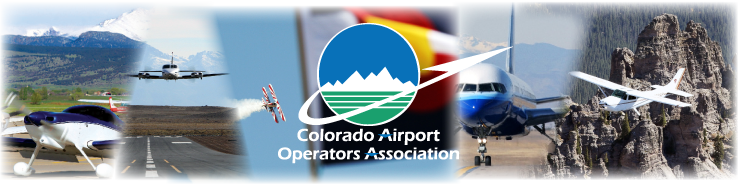 CAOA SPRING CONFERENCEMay 27-29, 2015ANTLERS HOTELColorado Springs, Colorado                                        AGENDAWednesday - May 27  9:00 – 3:00 PM	GOLF OUTING						           Monument Hill Country Club12:00 – 5:00 PM	FAA/CAB/Airport Meetings							  Cameron  1:00 – 5:00 PM	Exhibitor Set Up				                     	                        Summit I & II  5:30 – 7:00 PM	Check-In/Registration				      	    			       Lobby    6:00 – 7:00 PM	Welcome Reception						                         Antlers GrilleThursday – May 28  7:00 – 8:00 AM	Breakfast with Exhibitors						 Pre-Function Area  8:00 – 4:00 PM	FAA/CAB/Airport Meetings					                               Cameron  8:00 – 8:15 AM	Opening Welcome and Remarks					                              Summit III   	Honorable Local Dignitary - City of Colorado Springs  8:15 – 8:45 AM	Unmanned Air Systems and Your Airport					Summit III				Retired Colonel Stan Vander Werf – CEO Advanced Capital, LLC					Founder and Former CEO of UAS Colorado	  8:45 – 9:15 AM	Terrorism and Intelligence Sharing in the Air Domain				Summit III				Robert P. Olislagers – Executive Director Centennial Airport  9:45 – 10:15 AM	Exhibitor Break 			               	                     	     	          Summit I & II 10:15 – 10:45 AM	General Aviation Update - Today’s Issues and Tomorrow’s Challenges	 	Summit III		                    	 Paul Meyers – Principal Aviation Management Consulting Group 10:45 – 11:30 AM	 The Missing Link in Safety: Personal Accountability	                                   	Summit III 	Doug Downey - Convergent Performance     11:00 - 4:30 PM	FAA/CAB/Airport Meetings							      Carson 11:30 – Noon		Exhibitor Break 					        		                         Summit I & II	      Noon – 1:00 PM	Lunch – Sam Gardner/Michael Musser/Kevin Stahley-MSU Students         	Summit III				Metropolitan State University of Denver’s Impact on Colorado Aviation  1:00 – 1:30 PM	CDOT Update									Summit IIIShailen P. Bhatt - Executive Director CDOT   1:30 - 4:30 PM	FAA/CAB/Airport Meetings							      Carson   1:30 - 2:00 PM	 Crisis Communication Plan for Small Airports 					Summit III(How I learned to stop worrying and love the Denver Post)						Deborah Smith - Public Information Officer Centennial Airport  2:00 – 2:30 PM	Legislative /Regulations Update – GA Airports AIP Funding Compliance                  Summit III			   	Daniel S. Reimer – DIA Assistant General Counsel  2:30 – 3:00 PM 	Blended Airspace Program “Next Generation Airport Traffic Control”		Summit III			    	William E. Payne - Principal William E. Payne & Associates  3:00 – 3:15 PM	Exhibitor Break 					                 	 	         Summit I & II  3:15 – 3:45 PM 	Legislative Update								Summit III			     	Mickey Ferrell – Michael Douglas Ferrell, LLC					      				    3:45 – 4:15 PM	Wildlife Mitigation in Kuwait and Kandahar AFB, Afghanistan  			Summit III			      	Kendra Cross, Dalin Tidwell & Doug Ekberg – USDA    5:00 – 5:30 PM	Buses Leave for Evening Reception @ USOTC           			           Hotel Lobby  5:30 – 8:30 PM	Cocktail Reception and Facility Tour					                   USOTC			     	 UNITED STATES OLYMPIC TRAINING CENTER    8:30 – 9:00 PM	Buses return to Antlers Hotel						          Hotel Lobby			      	                     Friday – May 29 7:00 – 9:00 AM		Breakfast with Exhibitors				                   	        Summit I & II 8:00 – NOON		FAA/CAB/Airport Meetings							Cameron 8:00 – 9:00 AM		CAOA Board Meeting					      	                        Board Room 9:00 – 9:30 AM		CAOA General Membership Meeting						Summit III 9:30 – 10: 00 AM	Vendors Working with Airports and FAA						Summit III			     	Bill Myslik – Brad Grose    10:00 – 10:30 AM	AOPA Update									Summit III			     	Dave Ulane – AOPA Regional Manager10:30 - 11:00 AM	FAA Update									Summit III		                    	John Bauer – Manager DEN ADO 11:00 – 11:30 AM	Division of Aeronautics Update							Summit III				CAB Representative11:30 AM 		Conference Ends – See you at the Winter Legislative Conference in Denver - January 2016www.coloradoairports.org